Табличный процессор MS ExcelДля автоматизации обработки данных, представленных в табличной форме, используются специальные программы, называемые электронными таблицами или табличными процессорами.Электронной называется таблица, создаваемая в компьютере как универсальное программное средство для автоматизации расчётов над табличными данными.Области применения электронных таблиц:бухгалтерский и банковский учет;планирование и распределение ресурсов;проектно-сметные работы;инженерно-технические расчёты;статистическая обработка больших массивов информации;исследование динамических процессов.Основные возможности электронных таблиц:решение расчётных задач, проведение вычислений по формулам, заданным пользователем;решение оптимизационных задач;анализ и моделирование на основе результатов вычислений;оформление таблиц, отчётов;построение диаграмм требуемого вида;создание и ведение баз данных с возможностью выбора записей по заданному критерию и сортировки по любому параметру;перенесение (вставка) в таблицу информации из документов, созданных в других программных средствах;печать итоговых документов;коллективное использование данных, хранящихся в таблицах, распространение и просмотр электронных таблиц всеми участниками рабочей группы.Мы познакомимся с табличным процессором Microsoft Excel.Окно табличного процессора Excel содержит стандартную строку заголовка, строку меню и панели инструментов. В основном мы будем использовать панели инструментов Стандартная и Форматирование.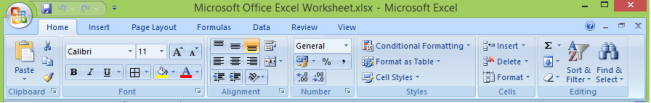 Создаваемый и сохраняемый в Excel документ называется рабочей книгой. Рабочая книга состоит из рабочих листов, похожих на листы бухгалтерской книги. Их можно перелистывать, щёлкая на ярлыках, расположенных внизу окна.Основная часть окна табличного процессора — рабочий лист. Рабочий лист состоит из 256 столбцов и 65536строк. Столбцы именуются латинскими буквами (одно- и двухбуквенными именами) в алфавитном порядке в направлении слева направо. Строки нумеруются сверху вниз, начиная с 1.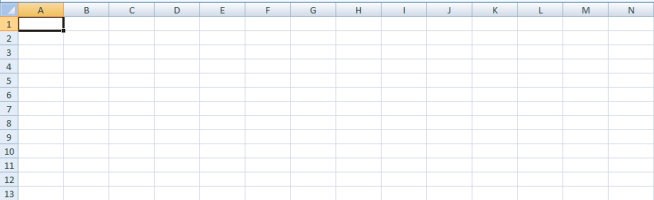 На пересечении столбцов и строк образуются ячейки.Каждая ячейка имеет имя, составленное из буквенного имени столбца и номера строки, на пересечении которых она располагается.Имя ячейки иначе называют её адресом.Расположенные подряд ячейки в строке, столбце или прямоугольнике образуют диапазон.При задании диапазона указывают его начальную и конечную ячейки, в прямоугольном диапазоне — ячейки левого верхнего и правого нижнего углов. Наибольший диапазон представляет вся таблица, наименьший — одна ячейка. Примеры диапазонов: А1:А10, В2:С2, B2:D10.Важным элементом электронной таблицы является табличный курсор — выделенный прямоугольник. Его можно поместить в любую ячейку таблицы.Ячейка таблицы, которую в данный момент занимает курсор, называется активной ячейкой. Вводить или редактировать данные можно только в активной ячейке.Обрати внимание!В ячейке могут помещаться текст, число или формула.Тексты (надписи, заголовки, пояснения) нужны для оформления таблицы, в текстовой форме могут быть представлены характеристики рассматриваемых объектов.С помощью чисел (натуральных, целых, рациональных) задаются различные количественные характеристики рассматриваемых объектов. Числовые данные, введённые в ячейки таблицы, являются исходными данными для проведения вычислений.Формулы являются своеобразными инструкциями, определяющими порядок вычислительных действий. Они могут содержать имена ячеек, числа, знаки операций и обращения к функциям.Арифметические операции «сложение», «вычитание», «умножение» и «деление» обозначаются соответственно символами «+», «-», «*» и «/».
При решении задач мы будем использовать функции суммирования (СУММ), вычисления среднего арифметического значения (СРЗНАЧ), нахождения максимума (МАКС) и минимума (МИН).При вычислении по формуле используется порядок операций, принятый в математике.Для его изменения можно применять круглые скобки.Изменение содержимого любой ячейки приводит к автоматическому пересчёту значений всех ячеек таблицы, в которых есть ссылки на данную.Электронные таблицы не только автоматизируют расчёты, но и являются эффективным средством моделирования различных вариантов и ситуаций.Меняя значения исходных данных, можно проследить за изменением получаемых результатов и из множества вариантов решения задачи выбрать наиболее подходящий.Файл, созданный в Excel, называется рабочей книгой. Книга содержит рабочие листы. Каждый рабочий лист представляет собой таблицу, куда можно вводить данные и выполнять расчёты.Для перехода с одного рабочего листа на другой надо щёлкнуть по ярлычку листа, расположенному под таблицей.Электронная таблица разделена на клетки, которые называются ячейками. Строки обычно обозначаются числами, столбцы — латинскими буквами, а затем их сочетаниями. Ячейка имеет имя (адрес), состоящее из имени столбца и строки.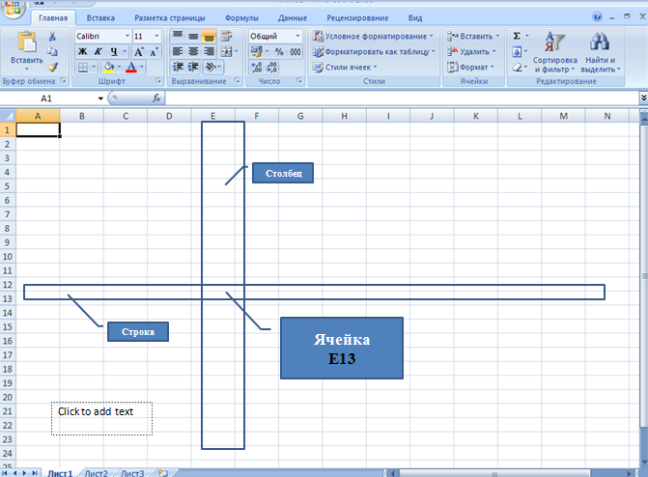 Таблица максимального размера может содержать 256 столбцов и 65535 строк. Для обозначения столбцов при этом не хватает букв английского алфавита, и они после буквы Z обозначаются сочетаниями двух букв, например, AA, AB. На экран вся таблица не помещается, но её можно прокрутить с помощью полос прокрутки.В ячейку можно ввести текст, числовое значение, дату или формулу. Excel сам распознает, что введено в ячейку по введенным данным.Текст, вводимый в ячейку, может быть произвольной длины (на самом деле он может содержать до 65 тысяч символов).Если текст слишком длинный, он может не поместиться в ячейку или «залезть» на соседнюю ячейку.Но, если ячейку сделать текущей, то в строке формул будет виден весь текст.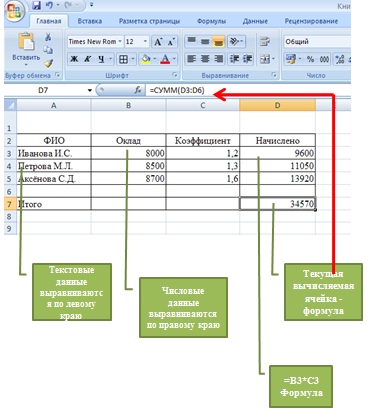 Формула всегда начинается со знака =.Формула может содержать знаки арифметических операций +–∗/ (сложение, вычитание, умножение и деление).Если формула содержит адреса ячеек, то в вычислении участвует содержимое ячейки.Для получения результата нажми <Enter>.Если необходимо рассчитать данные в столбце по однотипной формуле, в которой меняются только адреса ячеек при переходе на следующую строку таблицы, то такую формулу можно скопировать или размножить на все ячейки данного столбца.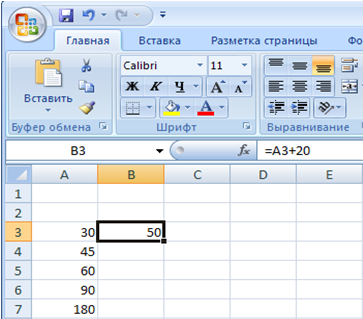 